尼希米記查經余子吉“領袖”這辭彙是使人興奮但又憎惡。對一些人，它代表權力，野心，使人畏懼。但不管我們是否承認，每一個“成人”都是處於一個“領袖”的地位。不論是在家庭，學校，教會，公司，政府，軍隊，等等，我們每一個人都有機會引導或領導他人，從事不同的工作。甚至有許多年青人，也是有這樣的機會與環境。簡言之，每個人都需要學習作”領袖”，每位基督徒都要學習成為“屬靈領袖”。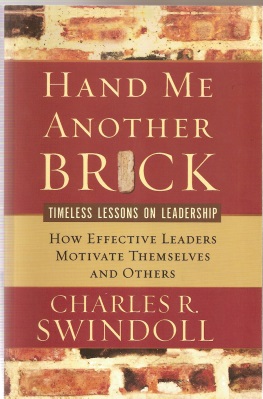 聖經中有許多偉大的領袖，約瑟，摩西，大衛王，等等。為何從尼希米學習“屬靈領袖”？Charles Swindoll牧師是達拉斯神學院院長，也有多年牧會經驗。他對”尼希米記”有很深的體會，稱贊這卷書是非常實用的領袖手冊。他的著作， Hand Me Another Brick: Timeless Lessons on Leadership，提供非常實際的教導。我以此書為教科書，教了兩次”尼希米記”的主日學課程。學生的反應非長好。為要幫助學生在小組討論學習，Swindoll牧師又出了一本 Companion 書。這次編寫的查經資料，大量參考他的 Companion書。Swindoll牧師從《尼希米記》，教導我們從聖經的觀點，屬靈的角度，來面對看似不可能的工作。（尼希米面對的困難是拖了八十年都無法完成的工作。）在內憂外患之下，如何仰望神，依賴神。《尼希米記》沒有一件一般人所謂的神蹟，但卻處處充滿神奇妙的做為。”尼希米記”沒有任何神學理論，但卻對一些最難解釋的神學問題﹝如神的主權與人的責任﹞，用實際的例子，幫助我們能清楚認識屬靈的真理。這是一次新的嘗試，用查經的方式，與大家一齊學習《尼希米記》。查經大綱查經程序 (控制在60分鐘)主題查經章節大綱1當務之急，時代的挑戰none從耶利米的預言，猶大亡國，被擄，三次歸回，建殿，到尼西米開始建城。在一個不尋常的時代，神興起一位屬靈的領袖。2從禱告開始的服事1尼希米看到神國的需要，極其關心，在神前迫切懇求，更將自己全部擺上，願為神所用。我們也能說：“我在這裡，請差遣我！”嗎？3預備接受從神來的挑戰2:1-11如何面對難纏的老板？如何在禱告（神得主權）與計劃（人的責任）間，維持平衡。當神開路的時候，我們預備好了嗎？4喚醒喪志的百姓，組織，建立他們2:11 – 3:32尼希米回到耶路撒冷，面對一片廢墟，與一羣喪志的百姓。尼希米不但要激勵百姓來開始聖工，還要能有效的組織他們。這是今日領袖的必修課。5四面受敵、卻不被困住4:1-9越有能力的領導也常要付更高的代價。仇敵在四圍環繞，尋找各樣攻擊的機會。一個屬靈領袖是會被擊倒的，爭戰也會有挫敗，但他會再站起來，繼續打那美好的仗。6面對群眾的挫折感，對症下藥4:10-23百姓灰心喪志是因為疲乏困倦，失去異象，沒有信心，缺乏安全感。尼希米教導我們一個重要的功課：如何激勵百姓，繼續建城。7如何處理不公不義的問題5:1-13猶大百姓中的有錢人欺壓窮人。尼希米不畏權勢，不做鄉愿，快刀處理不公不義的事。今天我們正需要像尼希米這樣有擔當的領袖。8生活的榜樣5:14-19貧賤不能移是許多人可以做到的，富貴不能淫卻是少有的。尼希米貴為省長，是猶大地的最高首長，但有崇高的道德，在百姓中有美好的見證。9仇敵的威脅，恐嚇，批評6當聖城將要完工，許多人開始放鬆時。仇敵開始新一波更可怕卻無形的攻擊。也攪擾內部的反叛。尼希米完全不為所動。即使在聖經中，這也是少有的例子。10水門前的屬靈復興8屬靈的復興，不僅是外在的建築物，更重要的是建立神的子民。尼希米與以斯拉一起配搭的服事，將神的話重新教導以色列百姓。11四度空間的禱告9:1-36屬靈領袖必須捫心自問是否把禱告擺在服事的第一位。在水門前，以色列民有很長的時間禱告：向上（敬拜神，認罪），回顧神在歷史中的帶領，認識自己今日的光景，與神重新立約。12先後順序9:38 – 11:36有遠見的領袖是先思後行，但多數人是先行後思或根本不思。尼希米給我們一個清楚的教導：有組織，有次序，也有先後順序。同時也看到記錄與計劃的重要，凡事都要清清楚楚的寫下來。13從神而來的大大喜樂12尼希米在此之前，遇到的是一波接一波的挑戰，這一章讓我們看到，在聖工完成後，“神使他們大大歡樂”。在奏樂，唱詩，讚美，獻祭，和事奉中，他們都滿有喜樂。14抓住癥結，當機立斷13尼希米做了十二年省長後，回到波斯。當他再回耶路撒冷，出現許多的問題，包括祭司中的大問題。尼西米當機立斷，一一處理。再次恢復神家中的次序。其中財務的問題與處理，特別值得深思Icon小組活動時間控制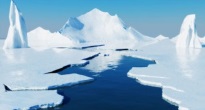 破冰討論3 - 5 分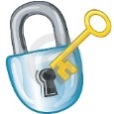 今日主題3 - 5分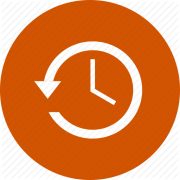 時代背景視需要，由小組長講解，不討論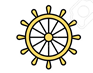 研究與觀察20 – 30 分從討論問題，使組員從經文中找解答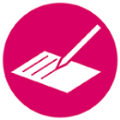 歸納（回歸主題/中心思想）3 – 5分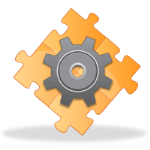 生活應用與討論20 -30分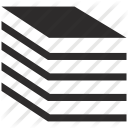 參考資料備而不一定要用